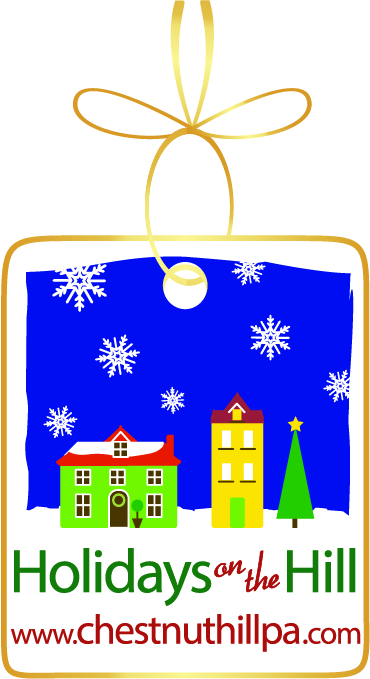 MEDIA ALERT 							Contact: Katie English November 18, 2014 								267-974-1250 Chestnut Hill Circle of Trees This Saturday, November 22nd Holidays on the Hill Festival Kicks Off at Woodmere Art Museum with holiday tree lighting, Santa Claus, Live MusicPhiladelphia, Pa – November 18, 2014. The Chestnut Hill Business District announced today that its annual Holidays on the Hill Festival will commence this Saturday, November 22nd at 5:30 p.m. with the Circle of Trees holiday tree lighting at Woodmere Art Museum.  The St. Thomas Gospel Choir of Philadelphia and the Norwood Fontbonne Chorale will perform and Santa Claus will be making a special appearance as Philadelphia’s Garden District begins its annual, seasonal celebration at 9201 Germantown Ave.  The event is free and open to the public.  In addition to the tree lighting festivities, visitors can view The Woodmere Art Museum’s exhibit of children’s toys and holidays decorations from the collection of the Germantown Historical Society.  This exhibit is entitled Celebrating a Christmas Past in the Pennsylvania German Tradition. “Join the residents and businesses of Chestnut Hill as we kick-off our annual Holidays on the Hill Festival with the beloved Circle of Trees celebration,” said Martha B. Sharkey, Executive Director of the Chestnut Hill Business District.  “This free event is fun for the whole family, with Christmas carols, a performance from The St. Thomas Gospel Choir and the Norwood Fontbonne Academy school choir, and a special visit from Santa to usher in the holiday season.”Children will receive holiday-themed goodie bags and cookies and hot chocolate will be distributed throughout the event.	WHO:		Hundreds of attendees – families and children			Santa Claus			The St. Thomas Gospel Choir			Norwood Fontbonne Chorale	WHAT:	Circle of Trees holiday tree lighting 	WHEN:	Saturday, November 22, 2014			5:30 pm	WHERE:	Woodmere Art Museum			9201 Germantown Ave., Chestnut Hill-more-Chestnut Hill Circle of Trees this Saturday, November 22nd Page 2About the Chestnut Hill Business DistrictThe Chestnut Hill Business Association (CHBA) is a membership organization for its 125 retailers and restaurants and more than 200 professional and sustaining members. The Chestnut Hill Business Improvement District (BID) is supported by commercial property owners with a mission to keep the Chestnut Hill Business District clean, safe, and beautiful. The BID also supports marketing efforts throughout the year. The Chestnut Hill Parking Foundation (CHPF) manages six parking lots throughout the Business District.Chestnut Hill, located in Northwest Philadelphia and designated as Philadelphia's Garden District, was selected by Forbes.com as one of the top seven urban enclaves in the country. Chestnut Hill was voted a Distinctive Destination by the National Trust for Historic Preservation and was voted Best Main Street Shopping 2012 by Philadelphia Magazine. For more information, please visit www.chestnuthillpa.com.# # #